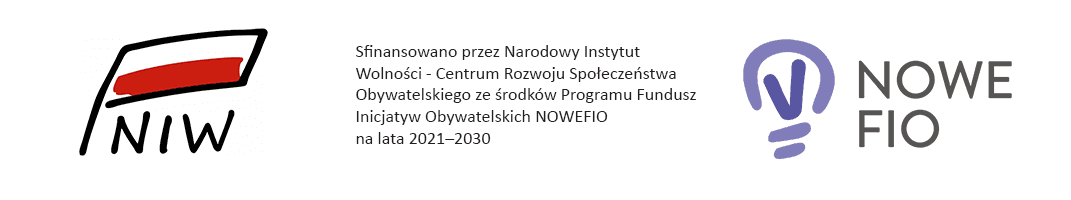 Scenariusz prelekcji przed pokazem filmu „Misja specjalna”Termin wydarzenia: 16 października 2021 rokuMiejsce: Mediateka 800-lecia w Piotrkowie TrybunalskimGodzina: 14:00Odbiorcy: dzieci i młodzież w wieku szkolnym oraz dorośliZleceniodawca: Piotrkowska Fundacja TalentówPrelegent: Agnieszka WarchulińskaCel prelekcji:- wprowadzenie uczestników prelekcji w historię miasta Piotrkowa Trybunalskiego i jego filmowy obraz- przedstawienie uczestnikom prelekcji wkładu Piotrkowa jako lokacji filmowej w dzieje polskiej i światowej kinematografii- zapoznanie uczestników prelekcji z podstawowymi pojęciami z zakresu kultury filmowej, filmu jako dziedziny artystycznego wyrazu, - zapoznanie uczestnikom prelekcji z sylwetkami polskich i zagranicznych twórców filmowych- zaprezentowanie odbiorcom prelekcji, że Piotrków to miejsce ciekawe, pełne opowieści i kryjące w sobie wiele filmowych tematów- przekonanie uczestników prelekcji, że jako mieszkańcy Piotrkowa mogą być dumni ze swojego miasta, jako jednego z najbardziej filmowych miast w Polsce i w tej części Europy - pokazanie szerszemu gronu odbiorców, że hasło „Piotrków filmowy” to nie pusty slogan, że za tymi słowami stoi ponad 40 produkcji filmowych, do których plenerów udzielił właśnie Piotrków TrybunalskiForma:- pogadanka z prezentacją zdjęć- prezentacja piotrkowskich filmowych lokacji komedii „Misja specjalna” z 1987 roku- dyskusja z uczestnikami prelekcjiPrzebieg prelekcji:WstępLata 80. Minionego stulecia obfitowały w wizyty filmowców w Piotrkowie. Jedna ekipa opuszczała miasto, a po chwili na jej miejsce przyjeżdżała kolejna. Kręcono i filmy pełnometrażowe i seriale. Dramaty i komedie. Obrazy oparte na klasyce jak i zupełnie od niej odbiegające. Jedną z produkcji spod znaku dobrego humoru zrealizowanych w tamtym okresie była m.in. pastiszowa komedia sensacyjna „Misja specjalna”. Jej głównym bohaterem był kucharz Jan, omyłkowo przerzucony z Anglii do okupowanej Polski, bo pomylony z agentem o pseudonimie „Meteor 6”. Tym razem stary trybunalski gród zagrał Przemyśl w okresie hitlerowskiej okupacji. Twórcą komedii był z takich ówczesnych kinowych przebojów jak „Halo Szpicbródka” czy „Lata dwudzieste, lata trzydzieste” Janusz Rzeszowski.Część główna – planowany przekaz merytoryczny Prace nad filmem rozpoczęły się we wrześniu 1986 roku w Modlinie, do Piotrkowa ekipa filmowa przyjechała w październiku wspomnianego roku. Tym razem Piotrków zagrał, jak już ww. leżący nad Sanem Przemyśl w okresie hitlerowskiej okupacji. Prace filmowców skupiły się głównie na Starym Mieście. W istniejącym w owym czasie na parterze w przyrynkowej kamienicy nr 8, w Sklepie Filatelistycznym, urządzono filmową Restaurację Teatralna. Choć słowo „urządzono” to jednak nazbyt dużo powiedziane. Po prostu zatrudniona przy produkcji para scenografów Andrzej Płocki i Anna Bohdziewicz-Jastrzębska wykorzystali witryny wspomnianego sklepu i ozdobili je odpowiednio przygotowaną dekoracją. Cały parter dawnej kamienicy wójtowskiej do złudzenia przypominał widziany z zewnątrz wraz z wejściem fronton eleganckiego lokalu gastronomicznego. Kadry z widokiem wschodniej pierzei piotrkowskiego Rynku i wspomnianej kamienicy pojawiają się na ekranie dwukrotnie. Po raz pierwszy w 26 minucie, kiedy kucharz Jan, po udanym przerzucie z Anglii trafia do Przemyśla i udaje się pod wskazany mu przez łączniczkę adres. Po raz drugi, i niestety ostatni, znajome zabudowania możemy oglądać 33 minuty później, gdy w filmowym Przemyślu zjawia się porucznik Romański, prawdziwy Meteor 6, i szuka w Teatralnej fałszywego agenta. 	W zwariowanej komedii w reżyserii Rzeszowskiego wśród piotrkowskich plenerów wystąpił nie tylko staromiejski Rynek. Na kilkanaście sekund na ekranie pojawia się również plac Niepodległości, a właściwie jego najbardziej charakterystyczny element, mianowicie Kamienne Schodki. Wykonanym w 1947 roku przejściem łączącym Stare Miasto z jego południowym przedmurzem wędruje kucharz Jan, gdy w 31 minucie filmu próbuje odnaleźć mieszkanie filmowej Ewy. Próżno jednak w filmowym kadrze szukać tabliczki z napisem plac Niepodległości, filmowcy zastąpili ją planszą informującą iż w tym właśnie miejscu znajduje się Blumen Straβe, czyli ulica Kwiatowa. Co ciekawe dla piotrkowskiego placu Niepodległości „występ” u Rzeszewskiego był drugim obrazem w filmowej „karierze” tego miejsca i jak dotąd (do roku 2009), niestety, ostatnim. Po raz pierwszy Kamienne Schodki na dużym ekranie pojawiły się za sprawą Juliana Dziedziny, w komedii futbolowej Święta wojna (1965) – którą dzisiaj mogliśmy obejrzeć. Innym piotrkowskim plenerem, który pojawia się w kadrach Misji specjalnej jest podwórko przyrynkowej kamienicy spod numeru 2. W całej okazałości, odrapanych i poszarzałych tynków, można je zobaczyć dokładnie w 62 minucie komedii i jest to zarazem ostatni kadr z Piotrkowem w całym filmie. Zbigniew Buczkowski i Mirosław Konarowski, czyli filmowy szatniarz Mietek i Karol Romański, starą ciężarówką wyruszają, w ich mniemaniu, na odsiecz Ewie i pozostałym aktorom z Teatralnej. Co bardziej spostrzegawczy widz rodem z Piotrkowa bez trudu rozpozna uchwycone również w kadrze charakterystyczne łukowe sklepienie wnętrza bramy zabytkowej kamienicy, jak i wejście do dawnego Hotelu Litewskiego. Warto podkreślić, że właśnie owo przyrynkowe podwórko na potrzeby kinematografii, nie tylko rodzimej, odkryła właśnie ekipa Misji specjalnej. W kolejnych latach ten plener wykorzystał m.in. Peter Kassovitz przy realizacji w Piotrkowie zdjęć do dramatu Jakub kłamca (1999) jak i Filip Bajon kręcąc filmową adaptację Przedwiośnia (2000) Stefana Żeromskiego.       Realizacja zdjęć na piotrkowskim Rynku przebiegała dość szybko i sprawnie. Zresztą piotrkowskie kadry zajmują w całym filmie zaledwie kilka minut. Niemniej warto odnotować, iż swój udział w powstawaniu komedii Janusza Rzeszowskiego miał również, oprócz Sklepu Filatelistycznego, miejski oddział Polskiego Towarzystwa Turystyczno Krajoznawczego. To w siedzibie tej instytucji, usytuowanej na Starówce, w zabytkowej kamienicy, dawnej własności greckich kupców Grabowskich, przy Placu Czarnieckiego 10, zainstalowała się ekipa filmowa. „W salce na piętrze aktorzy mieli swoją przebieralnię”- wspominał swego czasu Remigiusz Niedźwiecki, pracownik piotrkowskiego PTTK. Co ciekawe, jakby w podziękowaniu za gościnę, filmowcy włączyli do swych kadrów także budynek PTTK. Na ekranie pojawia się on dokładnie w 49 minucie Misji specjalnej, w scenie w której Jan, rzekomy Meteor 6 spieszy wraz z Bukowiakiem na spotkanie z działającym w konspiracji lokalnym aptekarzem. Mimo iż film Janusza Rzeszewskiego miał doborową pod względem aktorskim obsadę w Piotrkowie z całej plejady gwiazd pojawili się zaledwie Krzysztof Kowalewski, Zbigniew Buczkowski i Mirosław Konarowski. Pierwszy z aktorów zagrał głównego bohatera komedii, kucharza Jana, omyłkowo wziętego za agenta Meteor 6. Charakterystyczne i tak powszechnie znane komediowe emploi aktora świetnie sprawdziło się w Misji specjalnej i od pierwszych minut filmu dokładnie określiło charakter obrazu. Krzysztof Kowalewski (ur. 1937), jak przystało na komedię pastiszową, był z uwagi na swą sylwetkę, jak i wiek (aktor zbliżał się do 50-tki), całkowitym zaprzeczeniem filmowego agenta, mało tego agenta-amanta. Ani specjalnie przystojny, jak i wysportowany, świetnie się jednak sprawdził w tym obrazie. U Rzeszewskiego stworzył postać będącą swojego rodzaju wypadkową jak i parodią komediowych postaci z obrazów powszechnie uznawanych przez ówczesną, rodzimą publiczność za niemal kultowe. Kucharz Jan w wykonaniu Kowalewskiego nosi cechy i Włocha Giuseppe z Giuseppe w Warszawie (1964) i Franka Dolasa z tryptyku Tadeusza Chmielewskiego Jak rozpętałem II wojną światową (1970). Warto zaznaczyć, iż spotkanie z piotrkowskimi plenerami w komedii Misja specjalna nie były dla Krzysztofa Kowalewskiego jedynymi i ostatnimi, aktor powrócił nad Strawę dwa lata później, przy okazji produkcji Nowy Jork czwarta rano (1988) Krzysztofa Krauze. Partnerujący na planie Kowalewskiemu Mirosław Konarowski  (ur. 1952), filmowy porucznik Romański alias agent Meteor 6, wówczas aktor warszawskich teatrów: Współczesnego i stołecznego Polskiego, był prawdziwym alter ego głównego bohatera. Młody, porywczy, i jak to bywa w przypadku filmowych przystojniaków uwikłany w historie miłosne, na ekranie „ożywił” mit polskiego oficera w Anglii                            i spragnionych miłosnych uniesień Angielek. Przystępując do pracy na planie Misji… Konarowski, choć jego wygląd mógł mylić, nie był początkującym adeptem sztuki aktorskiej. Ten absolwent warszawskiej PWST miał już na swoim koncie udział zarówno w obrazach skierowanych do młodzieży, takich jak: Jezioro osobliwości (1972), Con amore  (1976) czy Akcja pod Arsenałem (1977), jak i produkcji trudnych, cieszących się wówczas ogromnym uznaniem i publiczności i krytyki - serial Dom (1980-1982) czy dramat Cudzoziemka (1986).Ostatnim ze wspomnianych aktorów, którego przy realizacji filmu Janusza Rzeszewskiego, mogli „na żywo” zobaczyć piotrkowianie był Zbigniew Buczkowski (ur. 1951). Aktor naturszczyk, dla wielu najlepszy w dziejach polskiej powojennej kinematografii, w Misji specjalnej wcielił się w postać szatniarza Mietka. Trochę cwaniaczka i kombinatora, ale w gruncie rzeczy człowieka poczciwego                         i patriotycznie usposobionego. Co ciekawe w roku realizacji Misji… Zbigniew Buczkowski zdawał aktorski egzamin eksternistyczny. Film Rzeszewskiego był dla niego 87 produkcją, w której wystąpił. Należy podkreślić, że w owym wśród wszystkich aktorów występujących na planie tej komedii to właśnie Buczkowski miał na koncie najwięcej tytułów filmowych, i bynajmniej nie były to byle jakie produkcje. ZakończenieZ realizacją zdjęć do komedii Janusza Rzeszowskiego w Piotrkowie związana jest dość zabawna historia. Traf chciał, że kiedy nad Strawą przebywała ekipa filmowa, do miasta przyjechała bułgarska wycieczka. – Jako zawodowy przewodnik oprowadzałem Bułgarów po naszym mieście – wspominał cytowany wcześniej Remigiusz Niedźwiecki, pracownik piotrkowskiego oddziału PTTK – w pewnym momencie weszliśmy w jedną ze staromiejskich uliczek przy Rynku. A tam nad każdą witryną szyldy sugerujące jakoby były to sklepy prywatne, czyli coś, co w owym czasie było raczej niechętnie tolerowane przez władze. Bułgarzy patrzą na to wszystko i mówią: Ale ten komunizm u Was to taki łagodny, tyle prywatnych sklepów i to na jednej ulicy. Ja im na to: Ale tu film kręcą. Nie uwierzyli mi. Idziemy dalej. Dochodzimy do Rynku Trybunalskiego, a tam na kamienicach wszędzie szyldy Adolf Hitler Platz. Bułgarzy popatrzyli to na mnie, to na te tabliczki, pokiwali głowami i powiedzieli: Ten komunizm to u was naprawdę jest dziwny. Dopiero po kilku dniach udało mi się ich przekonać, że to były dekoracje filmowe.”Warto jeszcze dodać na zakończenie, że film Janusza Rzeszowskiego w chwili powstania był zaledwie piątym pełnometrażowym filmem w dziejach polskiej kinematografii traktującym o II wojnie światowej z przymrużeniem oka. Obecnie (do 2010 roku) jest ich sześć. Po „Misji specjalnej” jeszcze tylko Janusz Majewski w 1998 roku zdecydował się nakręcić komedię wojenną, i było to Złoto dezerterów. Co ciekawe rodzime kino dość późno zdecydowało się na niepoważne potraktowanie tematyki wojennej. Po raz pierwszy zrobił to Bronisław Brok kręcąc Cafe pod minogą w 1959 roku, po tej realizacji przyszły kolejne, Gdzie jest generał? (1963) i Jak rozpętałem drugą wojnę światową (1969), obie Tadeusza Chmielewskiego oraz Giuseppe w Warszawie (1964) Stanisława Lenartowicza.PodsumowanieDyskusja z uczestnikami prelekcji, odpowiedzi na ich ewentualne pytania.